Андрей Бочкарев: В Стройкомплексе начал работу оперативный штаб по строительству инфекционного центраВ Строительном комплексе Москвы создан и начал работу оперативный штаб по строительству инфекционного центра. Об этом сообщил заместитель мэра Москвы в Правительстве Москвы по вопросам градостроительной политики и строительства Андрей Бочкарев.«В соответствии с распоряжением Мэра Москвы Сергея Собянина мы сформировали оперативный штаб, в который вошли представители всех служб и ведомств, задействованных в работе по строительству инфекционного центра в рамках мер по сдерживанию коронавирусной инфекции. Штаб уже начал свою работу. Ключевая его задача – координировать и контролировать все процессы строительства проекта», – сказал Андрей Бочкарев. Глава Строительного комплекса отметил, что штаб будет собираться ежедневно для принятия оперативных решений по каждому этапу строительства.Напомним, решение о строительстве центра инфекционных заболеваний приняли в рамках режима повышенной готовности для предотвращения массового распространения нового вируса. «Новая больница будет построена в короткие сроки из быстровозводимых конструкций, но тем не менее оснащённая ультрасовременным медицинским оборудованием. Вокруг больничного корпуса будет создан внешний периметр ограждения и охраны. Канализационные стоки будут выводиться на автономные очистные сооружения, оснащенные системами обеззараживания», - написал ранее в своем блоге Мэр Москвы Сергей Собянин.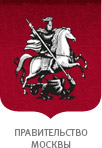 Комплекс градостроительной политики и строительства(пресс-служба)Тел.: (495) 356-11-77                                    E-mail: stroi-press@mos.ru 